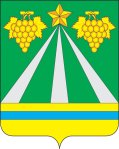 АДМИНИСТРАЦИЯ МУНИЦИПАЛЬНОГО ОБРАЗОВАНИЯ КРЫМСКИЙ РАЙОНПОСТАНОВЛЕНИЕот 13.07.2022	№ 2834город КрымскО ликвидации Муниципального автономного дошкольного образовательного учреждения детский сад № 30 села Киевского муниципального образования Крымский районВ целях повышения эффективности использования материально-технических, финансовых ресурсов, руководствуясь Гражданским кодексом Российской Федерации, Федеральным законом от 6 октября 2003 года                             № 131-ФЗ «Об общих принципах организации местного самоуправления в Российской Федерации», п о с т а н о в л я ю:1. Ликвидировать Муниципальное автономное дошкольное образовательное учреждение детский сад № 30 села Киевского муниципального образования Крымский район.2. Создать ликвидационную комиссию Муниципального автономного дошкольного образовательного учреждения детского сада № 30 села Киевского муниципального образования Крымский район и утвердить ее состав (приложение № 1).3. Ликвидационной комиссии (Аблаева) осуществить все необходимые юридические действия и мероприятия, связанные с ликвидацией учреждения в соответствии с порядком и сроками ликвидации Муниципального автономного дошкольного образовательного учреждения детского сада № 30 села Киевского муниципального образования Крымский район                       (приложение № 2).4. Муниципальному автономному дошкольному образовательному учреждению детскому саду № 30 села Киевского муниципального образования Крымский район» (Кадулина):1) провести организационные мероприятия, связанные с ликвидацией учреждения, обеспечив соблюдение прав работников;2) в трехдневный срок со дня вступления в силу настоящего постановления уведомить орган, осуществляющий государственную регистрацию юридических лиц, о начале процедуры реорганизации учреждения;3) составить уведомление о составлении промежуточного ликвидационного баланса.5. Контроль за выполнением настоящего постановления возложить на заместителя главы муниципального образования Крымский район                 П.А.Прудникова.6. Постановление вступает в силу со дня подписания.Заместитель главы муниципальногообразования Крымский район                                                             С.В.ЛеготинаПРИЛОЖЕНИЕ № 1к постановлению администрациимуниципального образованияКрымский район от 13.07.2022 № 2834Составликвидационной комиссии Муниципального автономного дошкольного образовательного учреждения детский сад № 30 села Киевского муниципального образования Крымский районИсполняющий обязанности начальника управления образованияадминистрации                                                                                     В.Н.АблаеваПРИЛОЖЕНИЕ № 2к постановлению администрациимуниципального образованияКрымский район от 13.07.2022 № 2834Порядок и срокиликвидации Муниципального автономного дошкольного образовательного учреждения детский сад № 30 села Киевского муниципального образования Крымский районИсполняющий обязанности начальника управления образованияадминистрации                                                                                       В.Н.АблаеваАблаева В.Н.Кадулина А.В.- заместитель начальника управления образования администрации муниципального образования Крымский район, председатель комиссии- главный специалист управления образования администрации муниципального образования Крымский район, секретарь комиссииЧлены комиссии:Захарова В.Н.Михайлик В.И.- ведущий специалист Муниципального казенного учреждения информационно-методический центр муниципального образования Крымский район- главный специалист Муниципального казенного учреждения хозяйственно-эксплуатационная служба управления образования администрации муниципального образования Крымский район№п/пНаименование мероприятияСроквыполненияОтветственный исполнитель1.Письменно уведомить орган, осуществляющий государственную регистрацию юридических лиц о ликвидации Муниципального автономного дошкольного образовательного учреждения детский сад № 30 села Киевского муниципального образования Крымский район» (далее - МАДОУ ДС № 30)В течение трёх рабочих дней с момента подписания настоящего постановленияПредседатель ликвидационной комиссии2.Разместить информацию в журнале «Вестник государственной регистрации» и на сайте администрации муниципального образования Крымский район о ликвидации  МАДОУ ДС № 30 и о порядке  и сроке заявления требований его кредиторамиПосле внесения записи в единый государственный реестр  о процедуре ликвидацииПредседатель ликвидационной комиссии3.Уведомить кредиторов о начале процедуры ликвидации и о порядке и сроках выставления претензий и требований с их стороны В трехдневный срок с момента издания настоящего постановленияПредседатель ликвидационной комиссии 4.Составить промежуточный ликвидационный баланс и утвердить егоЧерез два месяца  после опубликования сообщения о ликвидации учреждения   Председатель ликвидационной комиссии5.Уведомить  орган, осуществляющий государственную регистрацию юридических лиц о составлении промежуточного ликвидационного балансаВ течение трех рабочих дней после утверждения промежуточного ликвидационного балансаПредседатель ликвидационной комиссии6.После завершения расчетов с кредиторами составить окончательный ликвидационный баланс учреждения, представить его на утверждение администрации муниципального образования Крымский район.После утверждения промежуточного ликвидационного баланса Председатель ликвидационной комиссии7. Уведомить  орган, осуществляющий государственную регистрацию юридических лиц о составлении окончательного ликвидационного балансаВ течение трех рабочих дней после утверждения окончательного ликвидационного балансаПредседатель ликвидационной комиссии8.Обеспечить подготовку и сдать в орган, осуществляющий государственную регистрацию юридических лиц документы для внесения записи о прекращении деятельности учреждения. Не ранее, чем за два месяца с момента помещения в органе печати публикации о ликвидации учрежденияПредседатель ликвидационной комиссии